INDICAÇÃO Nº 2399/2017Sugere ao Poder Executivo Municipal que proceda com a roçagem em Área pública localizada na Rua Monte Gógota, próximo ao nº 398, no bairro Jardim Alfa.Excelentíssimo Senhor Prefeito Municipal, Nos termos do Art. 108 do Regimento Interno desta Casa de Leis, dirijo-me a Vossa Excelência para sugerir que, por intermédio do Setor competente, que proceda com a roçagem em Área pública localizada na Rua Monte Gógota, próximo ao nº 398, no bairro Jardim Alfa, em nosso município.Justificativa:Conforme relatos dos moradores do local e constatado por este vereador, o local está com o mato muito alto, pois da forma que se encontra a área referida está contribuindo para o aparecimento de animais peçonhentos causando insegurança.Plenário “Dr. Tancredo Neves”, em 08 de Março de 2.017.FELIPE SANCHES-Vereador-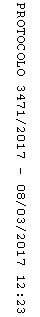 